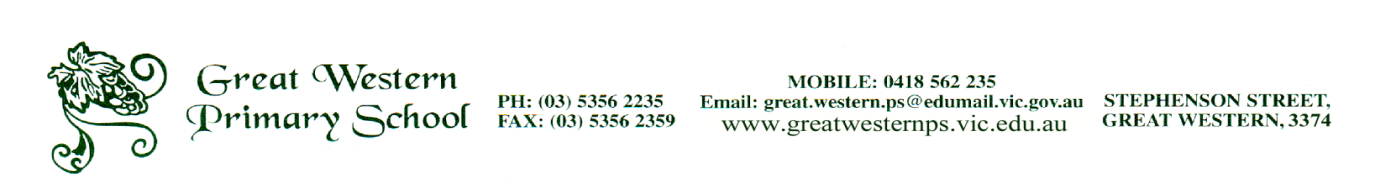                                                                                   School Council – Minutes Meeting Date:  Tuesday 16th December  2014                                            Meeting Opened: Meeting Date:  Tuesday 16th December  2014                                            Meeting Opened: Meeting Date:  Tuesday 16th December  2014                                            Meeting Opened: Meeting Date:  Tuesday 16th December  2014                                            Meeting Opened: Meeting Date:  Tuesday 16th December  2014                                            Meeting Opened: Meeting Date:  Tuesday 16th December  2014                                            Meeting Opened: Meeting Date:  Tuesday 16th December  2014                                            Meeting Opened: Meeting Date:  Tuesday 16th December  2014                                            Meeting Opened: Meeting Date:  Tuesday 16th December  2014                                            Meeting Opened: Present:                  Kerri-Ann Harris, Kate Hammond, Andrew Thompson, Dave Sanders, Tracy Gooden, Sharon Bassett.                 Rachel WhittakerApologies:  Tracy Gooden, Dave sandersPresent:                  Kerri-Ann Harris, Kate Hammond, Andrew Thompson, Dave Sanders, Tracy Gooden, Sharon Bassett.                 Rachel WhittakerApologies:  Tracy Gooden, Dave sandersPresent:                  Kerri-Ann Harris, Kate Hammond, Andrew Thompson, Dave Sanders, Tracy Gooden, Sharon Bassett.                 Rachel WhittakerApologies:  Tracy Gooden, Dave sandersPresent:                  Kerri-Ann Harris, Kate Hammond, Andrew Thompson, Dave Sanders, Tracy Gooden, Sharon Bassett.                 Rachel WhittakerApologies:  Tracy Gooden, Dave sandersPresent:                  Kerri-Ann Harris, Kate Hammond, Andrew Thompson, Dave Sanders, Tracy Gooden, Sharon Bassett.                 Rachel WhittakerApologies:  Tracy Gooden, Dave sandersPresent:                  Kerri-Ann Harris, Kate Hammond, Andrew Thompson, Dave Sanders, Tracy Gooden, Sharon Bassett.                 Rachel WhittakerApologies:  Tracy Gooden, Dave sandersPresent:                  Kerri-Ann Harris, Kate Hammond, Andrew Thompson, Dave Sanders, Tracy Gooden, Sharon Bassett.                 Rachel WhittakerApologies:  Tracy Gooden, Dave sandersPresent:                  Kerri-Ann Harris, Kate Hammond, Andrew Thompson, Dave Sanders, Tracy Gooden, Sharon Bassett.                 Rachel WhittakerApologies:  Tracy Gooden, Dave sandersPresent:                  Kerri-Ann Harris, Kate Hammond, Andrew Thompson, Dave Sanders, Tracy Gooden, Sharon Bassett.                 Rachel WhittakerApologies:  Tracy Gooden, Dave sandersPREVIOUS MEETINGPREVIOUS MEETINGPREVIOUS MEETINGPREVIOUS MEETINGPREVIOUS MEETINGPREVIOUS MEETINGPREVIOUS MEETINGPREVIOUS MEETINGPREVIOUS MEETINGMotion: That the Minutes of the November meeting as distributed, are a true and accurate record of that Meeting.Moved: Sharron 2nd:  Carried RachelMotion: That the Minutes of the November meeting as distributed, are a true and accurate record of that Meeting.Moved: Sharron 2nd:  Carried RachelMotion: That the Minutes of the November meeting as distributed, are a true and accurate record of that Meeting.Moved: Sharron 2nd:  Carried RachelMotion: That the Minutes of the November meeting as distributed, are a true and accurate record of that Meeting.Moved: Sharron 2nd:  Carried RachelMotion: That the Minutes of the November meeting as distributed, are a true and accurate record of that Meeting.Moved: Sharron 2nd:  Carried RachelMotion: That the Minutes of the November meeting as distributed, are a true and accurate record of that Meeting.Moved: Sharron 2nd:  Carried RachelMotion: That the Minutes of the November meeting as distributed, are a true and accurate record of that Meeting.Moved: Sharron 2nd:  Carried RachelMotion: That the Minutes of the November meeting as distributed, are a true and accurate record of that Meeting.Moved: Sharron 2nd:  Carried RachelMotion: That the Minutes of the November meeting as distributed, are a true and accurate record of that Meeting.Moved: Sharron 2nd:  Carried RachelBusiness ArisingDiscussionDiscussionDiscussionDiscussionDiscussionDiscussionDiscussionAction / By WhomCorrespondence – INCorrespondence – INCorrespondence – INCorrespondence – INCorrespondence – INCorrespondence – INCorrespondence – INCorrespondence – INCorrespondence – INDEECD Mail School Update DEECD Mail School UpdateDEECD Mail School UpdateDEECD Mail School UpdateDEECD Mail School Update DEECD Mail School UpdateDEECD Mail School UpdateDEECD Mail School UpdateDEECD Mail School Update DEECD Mail School UpdateDEECD Mail School UpdateDEECD Mail School UpdateDEECD Mail School Update DEECD Mail School UpdateDEECD Mail School UpdateDEECD Mail School UpdateNovember 25th 2014November 18th 2014 December 2nd  2014December 9th 2014November 25th 2014November 18th 2014 December 2nd  2014December 9th 2014November 25th 2014November 18th 2014 December 2nd  2014December 9th 2014November 25th 2014November 18th 2014 December 2nd  2014December 9th 2014November 25th 2014November 18th 2014 December 2nd  2014December 9th 2014Correspondence – OUTCorrespondence – OUTCorrespondence – OUTCorrespondence – OUTCorrespondence – OUTCorrespondence – OUTCorrespondence – OUTCorrespondence – OUTCorrespondence – OUTActive After SchoolActive After SchoolActive After SchoolActive After SchoolActive After SchoolActive After SchoolActive After SchoolActive After SchoolProgram feedback FormProgram AquittalProgram feedback FormProgram AquittalProgram feedback FormProgram AquittalProgram feedback FormProgram AquittalProgram feedback FormProgram AquittalMotion: That all Correspondence be accepted.Moved: Rachel 2nd: Carried KateMotion: That all Correspondence be accepted.Moved: Rachel 2nd: Carried KateMotion: That all Correspondence be accepted.Moved: Rachel 2nd: Carried KateMotion: That all Correspondence be accepted.Moved: Rachel 2nd: Carried KateMotion: That all Correspondence be accepted.Moved: Rachel 2nd: Carried KateMotion: That all Correspondence be accepted.Moved: Rachel 2nd: Carried KateMotion: That all Correspondence be accepted.Moved: Rachel 2nd: Carried KateMotion: That all Correspondence be accepted.Moved: Rachel 2nd: Carried KateMotion: That all Correspondence be accepted.Moved: Rachel 2nd: Carried KateTREASURER’S REPORT November  2014TREASURER’S REPORT November  2014TREASURER’S REPORT November  2014TREASURER’S REPORT November  2014TREASURER’S REPORT November  2014TREASURER’S REPORT November  2014TREASURER’S REPORT November  2014TREASURER’S REPORT November  2014TREASURER’S REPORT November  2014Motion: That the Fortnightly Salary credit reports are monitored and status reported to School Council.Moved: Rachel 2nd: Carried Sharron BassettMotion: That the Fortnightly Salary credit reports are monitored and status reported to School Council.Moved: Rachel 2nd: Carried Sharron BassettMotion: That the Fortnightly Salary credit reports are monitored and status reported to School Council.Moved: Rachel 2nd: Carried Sharron BassettMotion: That the Fortnightly Salary credit reports are monitored and status reported to School Council.Moved: Rachel 2nd: Carried Sharron BassettMotion: That the Fortnightly Salary credit reports are monitored and status reported to School Council.Moved: Rachel 2nd: Carried Sharron BassettMotion: That the Fortnightly Salary credit reports are monitored and status reported to School Council.Moved: Rachel 2nd: Carried Sharron BassettMotion: That the Fortnightly Salary credit reports are monitored and status reported to School Council.Moved: Rachel 2nd: Carried Sharron BassettMotion: That the Fortnightly Salary credit reports are monitored and status reported to School Council.Moved: Rachel 2nd: Carried Sharron BassettMotion: That the Fortnightly Salary credit reports are monitored and status reported to School Council.Moved: Rachel 2nd: Carried Sharron BassettBank Balances- as at 30/11/2014Official Account: $2,971.26HYIA: $23,363.89MARC Van: $25,784.92Investment Account $50,000.00S.R.P. Pay Period 29/11/2014: $65,290.00 surplusBank Balances- as at 30/11/2014Official Account: $2,971.26HYIA: $23,363.89MARC Van: $25,784.92Investment Account $50,000.00S.R.P. Pay Period 29/11/2014: $65,290.00 surplusBank Balances- as at 30/11/2014Official Account: $2,971.26HYIA: $23,363.89MARC Van: $25,784.92Investment Account $50,000.00S.R.P. Pay Period 29/11/2014: $65,290.00 surplusBank Balances- as at 30/11/2014Official Account: $2,971.26HYIA: $23,363.89MARC Van: $25,784.92Investment Account $50,000.00S.R.P. Pay Period 29/11/2014: $65,290.00 surplusBank Balances- as at 30/11/2014Official Account: $2,971.26HYIA: $23,363.89MARC Van: $25,784.92Investment Account $50,000.00S.R.P. Pay Period 29/11/2014: $65,290.00 surplusBank Balances- as at 30/11/2014Official Account: $2,971.26HYIA: $23,363.89MARC Van: $25,784.92Investment Account $50,000.00S.R.P. Pay Period 29/11/2014: $65,290.00 surplusTransfer of Funds:High Yield to Official05/11/14     $4,000.0019/11/14     $6,000.00Transfer of Funds:High Yield to Official05/11/14     $4,000.0019/11/14     $6,000.00Transfer of Funds:High Yield to Official05/11/14     $4,000.0019/11/14     $6,000.00Approval for cheques, EFT transfers re Creditor Payments  and Payroll to be passed for payment as tabled for month of November:Cheques numbered: 7469 -             $650.00 FloatCreditor Direct Debits:                      $6,939.93Payroll Direct Debit:                           $3,287.98Bank charges:                                      $24.33Purchase card Payments                   $Please refer Nov minutesAmount of: $10902.24Approval for cheques, EFT transfers re Creditor Payments  and Payroll to be passed for payment as tabled for month of November:Cheques numbered: 7469 -             $650.00 FloatCreditor Direct Debits:                      $6,939.93Payroll Direct Debit:                           $3,287.98Bank charges:                                      $24.33Purchase card Payments                   $Please refer Nov minutesAmount of: $10902.24Approval for cheques, EFT transfers re Creditor Payments  and Payroll to be passed for payment as tabled for month of November:Cheques numbered: 7469 -             $650.00 FloatCreditor Direct Debits:                      $6,939.93Payroll Direct Debit:                           $3,287.98Bank charges:                                      $24.33Purchase card Payments                   $Please refer Nov minutesAmount of: $10902.24Approval for cheques, EFT transfers re Creditor Payments  and Payroll to be passed for payment as tabled for month of November:Cheques numbered: 7469 -             $650.00 FloatCreditor Direct Debits:                      $6,939.93Payroll Direct Debit:                           $3,287.98Bank charges:                                      $24.33Purchase card Payments                   $Please refer Nov minutesAmount of: $10902.24Approval for cheques, EFT transfers re Creditor Payments  and Payroll to be passed for payment as tabled for month of November:Cheques numbered: 7469 -             $650.00 FloatCreditor Direct Debits:                      $6,939.93Payroll Direct Debit:                           $3,287.98Bank charges:                                      $24.33Purchase card Payments                   $Please refer Nov minutesAmount of: $10902.24Approval for cheques, EFT transfers re Creditor Payments  and Payroll to be passed for payment as tabled for month of November:Cheques numbered: 7469 -             $650.00 FloatCreditor Direct Debits:                      $6,939.93Payroll Direct Debit:                           $3,287.98Bank charges:                                      $24.33Purchase card Payments                   $Please refer Nov minutesAmount of: $10902.24Transfer of Funds:High Yield to Official05/11/14     $4,000.0019/11/14     $6,000.00Transfer of Funds:High Yield to Official05/11/14     $4,000.0019/11/14     $6,000.00Transfer of Funds:High Yield to Official05/11/14     $4,000.0019/11/14     $6,000.00Purchase Card- Card Holder Activity ReportsKerri-Ann Harris                  October: $0.00Kate Hammond:                 October: $404.72Megan Ryan:                       October: $93.60Marilyn Kindred:                October:  $374.50Robyn Jones                        October: $287.95TOTAL                                                  $1160.77 This amount is direct debited from the Official Account on the 1st of each month The above purchase cards were paid in October however were not actually due till November.Purchase Card- Card Holder Activity ReportsKerri-Ann Harris                  October: $0.00Kate Hammond:                 October: $404.72Megan Ryan:                       October: $93.60Marilyn Kindred:                October:  $374.50Robyn Jones                        October: $287.95TOTAL                                                  $1160.77 This amount is direct debited from the Official Account on the 1st of each month The above purchase cards were paid in October however were not actually due till November.Purchase Card- Card Holder Activity ReportsKerri-Ann Harris                  October: $0.00Kate Hammond:                 October: $404.72Megan Ryan:                       October: $93.60Marilyn Kindred:                October:  $374.50Robyn Jones                        October: $287.95TOTAL                                                  $1160.77 This amount is direct debited from the Official Account on the 1st of each month The above purchase cards were paid in October however were not actually due till November.Purchase Card- Card Holder Activity ReportsKerri-Ann Harris                  October: $0.00Kate Hammond:                 October: $404.72Megan Ryan:                       October: $93.60Marilyn Kindred:                October:  $374.50Robyn Jones                        October: $287.95TOTAL                                                  $1160.77 This amount is direct debited from the Official Account on the 1st of each month The above purchase cards were paid in October however were not actually due till November.Purchase Card- Card Holder Activity ReportsKerri-Ann Harris                  October: $0.00Kate Hammond:                 October: $404.72Megan Ryan:                       October: $93.60Marilyn Kindred:                October:  $374.50Robyn Jones                        October: $287.95TOTAL                                                  $1160.77 This amount is direct debited from the Official Account on the 1st of each month The above purchase cards were paid in October however were not actually due till November.Purchase Card- Card Holder Activity ReportsKerri-Ann Harris                  October: $0.00Kate Hammond:                 October: $404.72Megan Ryan:                       October: $93.60Marilyn Kindred:                October:  $374.50Robyn Jones                        October: $287.95TOTAL                                                  $1160.77 This amount is direct debited from the Official Account on the 1st of each month The above purchase cards were paid in October however were not actually due till November.Purchase Card- Card Holder Activity ReportsKerri-Ann Harris                  October: $0.00Kate Hammond:                 October: $404.72Megan Ryan:                       October: $93.60Marilyn Kindred:                October:  $374.50Robyn Jones                        October: $287.95TOTAL                                                  $1160.77 This amount is direct debited from the Official Account on the 1st of each month The above purchase cards were paid in October however were not actually due till November.Purchase Card- Card Holder Activity ReportsKerri-Ann Harris                  October: $0.00Kate Hammond:                 October: $404.72Megan Ryan:                       October: $93.60Marilyn Kindred:                October:  $374.50Robyn Jones                        October: $287.95TOTAL                                                  $1160.77 This amount is direct debited from the Official Account on the 1st of each month The above purchase cards were paid in October however were not actually due till November.Purchase Card- Card Holder Activity ReportsKerri-Ann Harris                  October: $0.00Kate Hammond:                 October: $404.72Megan Ryan:                       October: $93.60Marilyn Kindred:                October:  $374.50Robyn Jones                        October: $287.95TOTAL                                                  $1160.77 This amount is direct debited from the Official Account on the 1st of each month The above purchase cards were paid in October however were not actually due till November.Motion: That School Council approves the above cheques, payments and purchase card transactions for the month                of November.Moved: Kate Hammond 2nd:  Andrew Thompson CarriedMotion: That School Council approves the above cheques, payments and purchase card transactions for the month                of November.Moved: Kate Hammond 2nd:  Andrew Thompson CarriedMotion: That School Council approves the above cheques, payments and purchase card transactions for the month                of November.Moved: Kate Hammond 2nd:  Andrew Thompson CarriedMotion: That School Council approves the above cheques, payments and purchase card transactions for the month                of November.Moved: Kate Hammond 2nd:  Andrew Thompson CarriedMotion: That School Council approves the above cheques, payments and purchase card transactions for the month                of November.Moved: Kate Hammond 2nd:  Andrew Thompson CarriedMotion: That School Council approves the above cheques, payments and purchase card transactions for the month                of November.Moved: Kate Hammond 2nd:  Andrew Thompson CarriedMotion: That School Council approves the above cheques, payments and purchase card transactions for the month                of November.Moved: Kate Hammond 2nd:  Andrew Thompson CarriedMotion: That School Council approves the above cheques, payments and purchase card transactions for the month                of November.Moved: Kate Hammond 2nd:  Andrew Thompson CarriedMotion: That School Council approves the above cheques, payments and purchase card transactions for the month                of November.Moved: Kate Hammond 2nd:  Andrew Thompson CarriedFinancial BusinessFinancial BusinessFinancial BusinessFinancial BusinessFinancial BusinessFinancial BusinessFinancial BusinessFinancial BusinessFinancial Business1.  Purchase Card1.  Purchase CardKerri Ann has received her Purchase CardKerri Ann has received her Purchase CardKerri Ann has received her Purchase CardKerri Ann has received her Purchase CardKerri Ann has received her Purchase CardKerri Ann has received her Purchase CardKerri Ann has received her Purchase Card2.  Commbiz2.  CommbizKerri Ann has received Netlock Device and TokenKerri Ann has received Netlock Device and TokenKerri Ann has received Netlock Device and TokenKerri Ann has received Netlock Device and TokenKerri Ann has received Netlock Device and TokenKerri Ann has received Netlock Device and TokenKerri Ann has received Netlock Device and Token3.  I Pads3.  I PadsIPads have been purchased for in readiness for the 2015 school yearIPads have been purchased for in readiness for the 2015 school yearIPads have been purchased for in readiness for the 2015 school yearIPads have been purchased for in readiness for the 2015 school yearIPads have been purchased for in readiness for the 2015 school yearIPads have been purchased for in readiness for the 2015 school yearIPads have been purchased for in readiness for the 2015 school year4. MARC Van4. MARC VanThe new MARC Van has been purchased. Funds for this were through the MARC Van program (DEECD provided) and a DEECD Special Grant. The new MARC Van has been purchased. Funds for this were through the MARC Van program (DEECD provided) and a DEECD Special Grant. The new MARC Van has been purchased. Funds for this were through the MARC Van program (DEECD provided) and a DEECD Special Grant. The new MARC Van has been purchased. Funds for this were through the MARC Van program (DEECD provided) and a DEECD Special Grant. The new MARC Van has been purchased. Funds for this were through the MARC Van program (DEECD provided) and a DEECD Special Grant. The new MARC Van has been purchased. Funds for this were through the MARC Van program (DEECD provided) and a DEECD Special Grant. The new MARC Van has been purchased. Funds for this were through the MARC Van program (DEECD provided) and a DEECD Special Grant. Motion: That School Council approves the above Financial Business for the month of November.Moved: Rachel Whittaker 2nd:  Carried Andrew ThompsonMotion: That School Council approves the above Financial Business for the month of November.Moved: Rachel Whittaker 2nd:  Carried Andrew ThompsonMotion: That School Council approves the above Financial Business for the month of November.Moved: Rachel Whittaker 2nd:  Carried Andrew ThompsonMotion: That School Council approves the above Financial Business for the month of November.Moved: Rachel Whittaker 2nd:  Carried Andrew ThompsonMotion: That School Council approves the above Financial Business for the month of November.Moved: Rachel Whittaker 2nd:  Carried Andrew ThompsonMotion: That School Council approves the above Financial Business for the month of November.Moved: Rachel Whittaker 2nd:  Carried Andrew ThompsonMotion: That School Council approves the above Financial Business for the month of November.Moved: Rachel Whittaker 2nd:  Carried Andrew ThompsonMotion: That School Council approves the above Financial Business for the month of November.Moved: Rachel Whittaker 2nd:  Carried Andrew ThompsonMotion: That School Council approves the above Financial Business for the month of November.Moved: Rachel Whittaker 2nd:  Carried Andrew ThompsonREPORTSREPORTSREPORTSREPORTSREPORTSREPORTSREPORTSREPORTSREPORTSPRINCIPAL’S REPORT: (Kerri Ann)    Student Numbers 2015It looks like we will commence the 2015 school year with 17 students. This number will put us in one of the less desirable financial brackets. Funding will be rather sparse  in 20152. Rural Schools Cluster-Very positive meeting this month with the Rural School Principals committing to strengthening our partnership and working together to ensure the success of rural schools. - Cluster sporting days have been set as have pupil free days and cluster meetings 3. Transition- December 9th was ‘State Wide Transition Day’   we had a student attend a very successful day at the Stawell Secondary College as well as our new student attend a very successful day with us. 3. Professional Learning and PLT/PLC’s Stawell and District School Schools Meeting- Professional Learning 2015, Restorative Practices (Pupil Free Day, date to be set, first term)- Pupil Free Days 2015, Jan 28th (first day DEECD), Term 1 Restorative Practices PD date to be set, June 5th Report Writing Day, August 14th Combined P-12 Curriculum Day -PLC Small Schools – Monthly in 2015 with the Principal group meeting fortnightly  4. Student Reports-Reports are currently being compiled -Reports will contain, What student has achieved and Areas for further improvement, summary statements for Music, Chinese, MARC Van- Reports will be distributed on Wednesday December 17th 5. School ReviewI will prepare all the information that you will require ready for the first meeting of Council in February of 2015. The step however are as follows:Self-evaluationVRQA registration requirements Engagement of a Reviewer Establishment of a review team Meetings with reviewer and team Findings to School CouncilWriting of the Strategic Plan  PRINCIPAL’S REPORT: (Kerri Ann)    Student Numbers 2015It looks like we will commence the 2015 school year with 17 students. This number will put us in one of the less desirable financial brackets. Funding will be rather sparse  in 20152. Rural Schools Cluster-Very positive meeting this month with the Rural School Principals committing to strengthening our partnership and working together to ensure the success of rural schools. - Cluster sporting days have been set as have pupil free days and cluster meetings 3. Transition- December 9th was ‘State Wide Transition Day’   we had a student attend a very successful day at the Stawell Secondary College as well as our new student attend a very successful day with us. 3. Professional Learning and PLT/PLC’s Stawell and District School Schools Meeting- Professional Learning 2015, Restorative Practices (Pupil Free Day, date to be set, first term)- Pupil Free Days 2015, Jan 28th (first day DEECD), Term 1 Restorative Practices PD date to be set, June 5th Report Writing Day, August 14th Combined P-12 Curriculum Day -PLC Small Schools – Monthly in 2015 with the Principal group meeting fortnightly  4. Student Reports-Reports are currently being compiled -Reports will contain, What student has achieved and Areas for further improvement, summary statements for Music, Chinese, MARC Van- Reports will be distributed on Wednesday December 17th 5. School ReviewI will prepare all the information that you will require ready for the first meeting of Council in February of 2015. The step however are as follows:Self-evaluationVRQA registration requirements Engagement of a Reviewer Establishment of a review team Meetings with reviewer and team Findings to School CouncilWriting of the Strategic Plan  PRINCIPAL’S REPORT: (Kerri Ann)    Student Numbers 2015It looks like we will commence the 2015 school year with 17 students. This number will put us in one of the less desirable financial brackets. Funding will be rather sparse  in 20152. Rural Schools Cluster-Very positive meeting this month with the Rural School Principals committing to strengthening our partnership and working together to ensure the success of rural schools. - Cluster sporting days have been set as have pupil free days and cluster meetings 3. Transition- December 9th was ‘State Wide Transition Day’   we had a student attend a very successful day at the Stawell Secondary College as well as our new student attend a very successful day with us. 3. Professional Learning and PLT/PLC’s Stawell and District School Schools Meeting- Professional Learning 2015, Restorative Practices (Pupil Free Day, date to be set, first term)- Pupil Free Days 2015, Jan 28th (first day DEECD), Term 1 Restorative Practices PD date to be set, June 5th Report Writing Day, August 14th Combined P-12 Curriculum Day -PLC Small Schools – Monthly in 2015 with the Principal group meeting fortnightly  4. Student Reports-Reports are currently being compiled -Reports will contain, What student has achieved and Areas for further improvement, summary statements for Music, Chinese, MARC Van- Reports will be distributed on Wednesday December 17th 5. School ReviewI will prepare all the information that you will require ready for the first meeting of Council in February of 2015. The step however are as follows:Self-evaluationVRQA registration requirements Engagement of a Reviewer Establishment of a review team Meetings with reviewer and team Findings to School CouncilWriting of the Strategic Plan  PRINCIPAL’S REPORT: (Kerri Ann)    Student Numbers 2015It looks like we will commence the 2015 school year with 17 students. This number will put us in one of the less desirable financial brackets. Funding will be rather sparse  in 20152. Rural Schools Cluster-Very positive meeting this month with the Rural School Principals committing to strengthening our partnership and working together to ensure the success of rural schools. - Cluster sporting days have been set as have pupil free days and cluster meetings 3. Transition- December 9th was ‘State Wide Transition Day’   we had a student attend a very successful day at the Stawell Secondary College as well as our new student attend a very successful day with us. 3. Professional Learning and PLT/PLC’s Stawell and District School Schools Meeting- Professional Learning 2015, Restorative Practices (Pupil Free Day, date to be set, first term)- Pupil Free Days 2015, Jan 28th (first day DEECD), Term 1 Restorative Practices PD date to be set, June 5th Report Writing Day, August 14th Combined P-12 Curriculum Day -PLC Small Schools – Monthly in 2015 with the Principal group meeting fortnightly  4. Student Reports-Reports are currently being compiled -Reports will contain, What student has achieved and Areas for further improvement, summary statements for Music, Chinese, MARC Van- Reports will be distributed on Wednesday December 17th 5. School ReviewI will prepare all the information that you will require ready for the first meeting of Council in February of 2015. The step however are as follows:Self-evaluationVRQA registration requirements Engagement of a Reviewer Establishment of a review team Meetings with reviewer and team Findings to School CouncilWriting of the Strategic Plan  PRINCIPAL’S REPORT: (Kerri Ann)    Student Numbers 2015It looks like we will commence the 2015 school year with 17 students. This number will put us in one of the less desirable financial brackets. Funding will be rather sparse  in 20152. Rural Schools Cluster-Very positive meeting this month with the Rural School Principals committing to strengthening our partnership and working together to ensure the success of rural schools. - Cluster sporting days have been set as have pupil free days and cluster meetings 3. Transition- December 9th was ‘State Wide Transition Day’   we had a student attend a very successful day at the Stawell Secondary College as well as our new student attend a very successful day with us. 3. Professional Learning and PLT/PLC’s Stawell and District School Schools Meeting- Professional Learning 2015, Restorative Practices (Pupil Free Day, date to be set, first term)- Pupil Free Days 2015, Jan 28th (first day DEECD), Term 1 Restorative Practices PD date to be set, June 5th Report Writing Day, August 14th Combined P-12 Curriculum Day -PLC Small Schools – Monthly in 2015 with the Principal group meeting fortnightly  4. Student Reports-Reports are currently being compiled -Reports will contain, What student has achieved and Areas for further improvement, summary statements for Music, Chinese, MARC Van- Reports will be distributed on Wednesday December 17th 5. School ReviewI will prepare all the information that you will require ready for the first meeting of Council in February of 2015. The step however are as follows:Self-evaluationVRQA registration requirements Engagement of a Reviewer Establishment of a review team Meetings with reviewer and team Findings to School CouncilWriting of the Strategic Plan  PRINCIPAL’S REPORT: (Kerri Ann)    Student Numbers 2015It looks like we will commence the 2015 school year with 17 students. This number will put us in one of the less desirable financial brackets. Funding will be rather sparse  in 20152. Rural Schools Cluster-Very positive meeting this month with the Rural School Principals committing to strengthening our partnership and working together to ensure the success of rural schools. - Cluster sporting days have been set as have pupil free days and cluster meetings 3. Transition- December 9th was ‘State Wide Transition Day’   we had a student attend a very successful day at the Stawell Secondary College as well as our new student attend a very successful day with us. 3. Professional Learning and PLT/PLC’s Stawell and District School Schools Meeting- Professional Learning 2015, Restorative Practices (Pupil Free Day, date to be set, first term)- Pupil Free Days 2015, Jan 28th (first day DEECD), Term 1 Restorative Practices PD date to be set, June 5th Report Writing Day, August 14th Combined P-12 Curriculum Day -PLC Small Schools – Monthly in 2015 with the Principal group meeting fortnightly  4. Student Reports-Reports are currently being compiled -Reports will contain, What student has achieved and Areas for further improvement, summary statements for Music, Chinese, MARC Van- Reports will be distributed on Wednesday December 17th 5. School ReviewI will prepare all the information that you will require ready for the first meeting of Council in February of 2015. The step however are as follows:Self-evaluationVRQA registration requirements Engagement of a Reviewer Establishment of a review team Meetings with reviewer and team Findings to School CouncilWriting of the Strategic Plan  PRINCIPAL’S REPORT: (Kerri Ann)    Student Numbers 2015It looks like we will commence the 2015 school year with 17 students. This number will put us in one of the less desirable financial brackets. Funding will be rather sparse  in 20152. Rural Schools Cluster-Very positive meeting this month with the Rural School Principals committing to strengthening our partnership and working together to ensure the success of rural schools. - Cluster sporting days have been set as have pupil free days and cluster meetings 3. Transition- December 9th was ‘State Wide Transition Day’   we had a student attend a very successful day at the Stawell Secondary College as well as our new student attend a very successful day with us. 3. Professional Learning and PLT/PLC’s Stawell and District School Schools Meeting- Professional Learning 2015, Restorative Practices (Pupil Free Day, date to be set, first term)- Pupil Free Days 2015, Jan 28th (first day DEECD), Term 1 Restorative Practices PD date to be set, June 5th Report Writing Day, August 14th Combined P-12 Curriculum Day -PLC Small Schools – Monthly in 2015 with the Principal group meeting fortnightly  4. Student Reports-Reports are currently being compiled -Reports will contain, What student has achieved and Areas for further improvement, summary statements for Music, Chinese, MARC Van- Reports will be distributed on Wednesday December 17th 5. School ReviewI will prepare all the information that you will require ready for the first meeting of Council in February of 2015. The step however are as follows:Self-evaluationVRQA registration requirements Engagement of a Reviewer Establishment of a review team Meetings with reviewer and team Findings to School CouncilWriting of the Strategic Plan  PRINCIPAL’S REPORT: (Kerri Ann)    Student Numbers 2015It looks like we will commence the 2015 school year with 17 students. This number will put us in one of the less desirable financial brackets. Funding will be rather sparse  in 20152. Rural Schools Cluster-Very positive meeting this month with the Rural School Principals committing to strengthening our partnership and working together to ensure the success of rural schools. - Cluster sporting days have been set as have pupil free days and cluster meetings 3. Transition- December 9th was ‘State Wide Transition Day’   we had a student attend a very successful day at the Stawell Secondary College as well as our new student attend a very successful day with us. 3. Professional Learning and PLT/PLC’s Stawell and District School Schools Meeting- Professional Learning 2015, Restorative Practices (Pupil Free Day, date to be set, first term)- Pupil Free Days 2015, Jan 28th (first day DEECD), Term 1 Restorative Practices PD date to be set, June 5th Report Writing Day, August 14th Combined P-12 Curriculum Day -PLC Small Schools – Monthly in 2015 with the Principal group meeting fortnightly  4. Student Reports-Reports are currently being compiled -Reports will contain, What student has achieved and Areas for further improvement, summary statements for Music, Chinese, MARC Van- Reports will be distributed on Wednesday December 17th 5. School ReviewI will prepare all the information that you will require ready for the first meeting of Council in February of 2015. The step however are as follows:Self-evaluationVRQA registration requirements Engagement of a Reviewer Establishment of a review team Meetings with reviewer and team Findings to School CouncilWriting of the Strategic Plan  PRINCIPAL’S REPORT: (Kerri Ann)    Student Numbers 2015It looks like we will commence the 2015 school year with 17 students. This number will put us in one of the less desirable financial brackets. Funding will be rather sparse  in 20152. Rural Schools Cluster-Very positive meeting this month with the Rural School Principals committing to strengthening our partnership and working together to ensure the success of rural schools. - Cluster sporting days have been set as have pupil free days and cluster meetings 3. Transition- December 9th was ‘State Wide Transition Day’   we had a student attend a very successful day at the Stawell Secondary College as well as our new student attend a very successful day with us. 3. Professional Learning and PLT/PLC’s Stawell and District School Schools Meeting- Professional Learning 2015, Restorative Practices (Pupil Free Day, date to be set, first term)- Pupil Free Days 2015, Jan 28th (first day DEECD), Term 1 Restorative Practices PD date to be set, June 5th Report Writing Day, August 14th Combined P-12 Curriculum Day -PLC Small Schools – Monthly in 2015 with the Principal group meeting fortnightly  4. Student Reports-Reports are currently being compiled -Reports will contain, What student has achieved and Areas for further improvement, summary statements for Music, Chinese, MARC Van- Reports will be distributed on Wednesday December 17th 5. School ReviewI will prepare all the information that you will require ready for the first meeting of Council in February of 2015. The step however are as follows:Self-evaluationVRQA registration requirements Engagement of a Reviewer Establishment of a review team Meetings with reviewer and team Findings to School CouncilWriting of the Strategic Plan  Motion: That the Principal’s Report as tabled be accepted.Moved: Rachel Whittaker 2nd  Kate Hammond CarriedMotion: That the Principal’s Report as tabled be accepted.Moved: Rachel Whittaker 2nd  Kate Hammond CarriedMotion: That the Principal’s Report as tabled be accepted.Moved: Rachel Whittaker 2nd  Kate Hammond CarriedMotion: That the Principal’s Report as tabled be accepted.Moved: Rachel Whittaker 2nd  Kate Hammond CarriedMotion: That the Principal’s Report as tabled be accepted.Moved: Rachel Whittaker 2nd  Kate Hammond CarriedMotion: That the Principal’s Report as tabled be accepted.Moved: Rachel Whittaker 2nd  Kate Hammond CarriedMotion: That the Principal’s Report as tabled be accepted.Moved: Rachel Whittaker 2nd  Kate Hammond CarriedMotion: That the Principal’s Report as tabled be accepted.Moved: Rachel Whittaker 2nd  Kate Hammond CarriedMotion: That the Principal’s Report as tabled be accepted.Moved: Rachel Whittaker 2nd  Kate Hammond CarriedFUNRAISING COMMITTEE REPORT:1.– Woodchip DriveThank you to Andrew for all his work on Election Day 2. - Cake Stall/Sausage SizzleThe sausage sizzle/cake stall was very successful raising $564.00 Thankyou to all who assisted3.- Race DayUpdateWe have had some families offer assistance on the day, would be great to have some more.FUNRAISING COMMITTEE REPORT:1.– Woodchip DriveThank you to Andrew for all his work on Election Day 2. - Cake Stall/Sausage SizzleThe sausage sizzle/cake stall was very successful raising $564.00 Thankyou to all who assisted3.- Race DayUpdateWe have had some families offer assistance on the day, would be great to have some more.FUNRAISING COMMITTEE REPORT:1.– Woodchip DriveThank you to Andrew for all his work on Election Day 2. - Cake Stall/Sausage SizzleThe sausage sizzle/cake stall was very successful raising $564.00 Thankyou to all who assisted3.- Race DayUpdateWe have had some families offer assistance on the day, would be great to have some more.FUNRAISING COMMITTEE REPORT:1.– Woodchip DriveThank you to Andrew for all his work on Election Day 2. - Cake Stall/Sausage SizzleThe sausage sizzle/cake stall was very successful raising $564.00 Thankyou to all who assisted3.- Race DayUpdateWe have had some families offer assistance on the day, would be great to have some more.FUNRAISING COMMITTEE REPORT:1.– Woodchip DriveThank you to Andrew for all his work on Election Day 2. - Cake Stall/Sausage SizzleThe sausage sizzle/cake stall was very successful raising $564.00 Thankyou to all who assisted3.- Race DayUpdateWe have had some families offer assistance on the day, would be great to have some more.FUNRAISING COMMITTEE REPORT:1.– Woodchip DriveThank you to Andrew for all his work on Election Day 2. - Cake Stall/Sausage SizzleThe sausage sizzle/cake stall was very successful raising $564.00 Thankyou to all who assisted3.- Race DayUpdateWe have had some families offer assistance on the day, would be great to have some more.FUNRAISING COMMITTEE REPORT:1.– Woodchip DriveThank you to Andrew for all his work on Election Day 2. - Cake Stall/Sausage SizzleThe sausage sizzle/cake stall was very successful raising $564.00 Thankyou to all who assisted3.- Race DayUpdateWe have had some families offer assistance on the day, would be great to have some more.FUNRAISING COMMITTEE REPORT:1.– Woodchip DriveThank you to Andrew for all his work on Election Day 2. - Cake Stall/Sausage SizzleThe sausage sizzle/cake stall was very successful raising $564.00 Thankyou to all who assisted3.- Race DayUpdateWe have had some families offer assistance on the day, would be great to have some more.FUNRAISING COMMITTEE REPORT:1.– Woodchip DriveThank you to Andrew for all his work on Election Day 2. - Cake Stall/Sausage SizzleThe sausage sizzle/cake stall was very successful raising $564.00 Thankyou to all who assisted3.- Race DayUpdateWe have had some families offer assistance on the day, would be great to have some more.Motion: That the Fundraising Committee Report as tabled be accepted.Moved:  Andrew Thompson  2nd:  Sharron bassett CarriedMotion: That the Fundraising Committee Report as tabled be accepted.Moved:  Andrew Thompson  2nd:  Sharron bassett CarriedMotion: That the Fundraising Committee Report as tabled be accepted.Moved:  Andrew Thompson  2nd:  Sharron bassett CarriedMotion: That the Fundraising Committee Report as tabled be accepted.Moved:  Andrew Thompson  2nd:  Sharron bassett CarriedMotion: That the Fundraising Committee Report as tabled be accepted.Moved:  Andrew Thompson  2nd:  Sharron bassett CarriedMotion: That the Fundraising Committee Report as tabled be accepted.Moved:  Andrew Thompson  2nd:  Sharron bassett CarriedMotion: That the Fundraising Committee Report as tabled be accepted.Moved:  Andrew Thompson  2nd:  Sharron bassett CarriedMotion: That the Fundraising Committee Report as tabled be accepted.Moved:  Andrew Thompson  2nd:  Sharron bassett CarriedMotion: That the Fundraising Committee Report as tabled be accepted.Moved:  Andrew Thompson  2nd:  Sharron bassett CarriedBUILDINGS AND GROUNDS REPORT: (Andrew and Dave)1.   Dying Tree in Schoolyard-tree was removed by David, thank you2.  Front Garden- Water system  needs looking atAction: Al Stephens   to follow up-Committee to follow up3.  Chicken Coop-crows stealing eggs and chook food-we have netting – need to put over the top-need a couple of star posts to support catching fence-need to clean nesting boxes – straw donation?Action:Bassett family fox proofed coopNesting boxes cleaned by students4.  Septic Tanks-have not been done yetAction:Andrew to follow upBUILDINGS AND GROUNDS REPORT: (Andrew and Dave)1.   Dying Tree in Schoolyard-tree was removed by David, thank you2.  Front Garden- Water system  needs looking atAction: Al Stephens   to follow up-Committee to follow up3.  Chicken Coop-crows stealing eggs and chook food-we have netting – need to put over the top-need a couple of star posts to support catching fence-need to clean nesting boxes – straw donation?Action:Bassett family fox proofed coopNesting boxes cleaned by students4.  Septic Tanks-have not been done yetAction:Andrew to follow upBUILDINGS AND GROUNDS REPORT: (Andrew and Dave)1.   Dying Tree in Schoolyard-tree was removed by David, thank you2.  Front Garden- Water system  needs looking atAction: Al Stephens   to follow up-Committee to follow up3.  Chicken Coop-crows stealing eggs and chook food-we have netting – need to put over the top-need a couple of star posts to support catching fence-need to clean nesting boxes – straw donation?Action:Bassett family fox proofed coopNesting boxes cleaned by students4.  Septic Tanks-have not been done yetAction:Andrew to follow upBUILDINGS AND GROUNDS REPORT: (Andrew and Dave)1.   Dying Tree in Schoolyard-tree was removed by David, thank you2.  Front Garden- Water system  needs looking atAction: Al Stephens   to follow up-Committee to follow up3.  Chicken Coop-crows stealing eggs and chook food-we have netting – need to put over the top-need a couple of star posts to support catching fence-need to clean nesting boxes – straw donation?Action:Bassett family fox proofed coopNesting boxes cleaned by students4.  Septic Tanks-have not been done yetAction:Andrew to follow upBUILDINGS AND GROUNDS REPORT: (Andrew and Dave)1.   Dying Tree in Schoolyard-tree was removed by David, thank you2.  Front Garden- Water system  needs looking atAction: Al Stephens   to follow up-Committee to follow up3.  Chicken Coop-crows stealing eggs and chook food-we have netting – need to put over the top-need a couple of star posts to support catching fence-need to clean nesting boxes – straw donation?Action:Bassett family fox proofed coopNesting boxes cleaned by students4.  Septic Tanks-have not been done yetAction:Andrew to follow upBUILDINGS AND GROUNDS REPORT: (Andrew and Dave)1.   Dying Tree in Schoolyard-tree was removed by David, thank you2.  Front Garden- Water system  needs looking atAction: Al Stephens   to follow up-Committee to follow up3.  Chicken Coop-crows stealing eggs and chook food-we have netting – need to put over the top-need a couple of star posts to support catching fence-need to clean nesting boxes – straw donation?Action:Bassett family fox proofed coopNesting boxes cleaned by students4.  Septic Tanks-have not been done yetAction:Andrew to follow upBUILDINGS AND GROUNDS REPORT: (Andrew and Dave)1.   Dying Tree in Schoolyard-tree was removed by David, thank you2.  Front Garden- Water system  needs looking atAction: Al Stephens   to follow up-Committee to follow up3.  Chicken Coop-crows stealing eggs and chook food-we have netting – need to put over the top-need a couple of star posts to support catching fence-need to clean nesting boxes – straw donation?Action:Bassett family fox proofed coopNesting boxes cleaned by students4.  Septic Tanks-have not been done yetAction:Andrew to follow upBUILDINGS AND GROUNDS REPORT: (Andrew and Dave)1.   Dying Tree in Schoolyard-tree was removed by David, thank you2.  Front Garden- Water system  needs looking atAction: Al Stephens   to follow up-Committee to follow up3.  Chicken Coop-crows stealing eggs and chook food-we have netting – need to put over the top-need a couple of star posts to support catching fence-need to clean nesting boxes – straw donation?Action:Bassett family fox proofed coopNesting boxes cleaned by students4.  Septic Tanks-have not been done yetAction:Andrew to follow upBUILDINGS AND GROUNDS REPORT: (Andrew and Dave)1.   Dying Tree in Schoolyard-tree was removed by David, thank you2.  Front Garden- Water system  needs looking atAction: Al Stephens   to follow up-Committee to follow up3.  Chicken Coop-crows stealing eggs and chook food-we have netting – need to put over the top-need a couple of star posts to support catching fence-need to clean nesting boxes – straw donation?Action:Bassett family fox proofed coopNesting boxes cleaned by students4.  Septic Tanks-have not been done yetAction:Andrew to follow upTasks to be completed:Tasks to be completed:Tasks to be completed:Tasks to be completed:Tasks to be completed:OH&S IssueOH&S IssueAction/By WhomAction/By WhomVent/grate Art roomVent/grate Art roomVent/grate Art roomVent/grate Art roomVent/grate Art roomAndrewAndrewOiling of wood structuresOiling of wood structuresOiling of wood structuresOiling of wood structuresOiling of wood structuresRachel to do in holidaysRachel to do in holidaysRemoval of branch near power/phone line (front path)Removal of branch near power/phone line (front path)Removal of branch near power/phone line (front path)Removal of branch near power/phone line (front path)Removal of branch near power/phone line (front path)Done by Bassett familyDone by Bassett familySpray area around Herb gardenSpray area around Herb gardenSpray area around Herb gardenSpray area around Herb gardenSpray area around Herb gardenMulch has been used instead Mulch has been used instead Clean and tidy shedClean and tidy shedClean and tidy shedClean and tidy shedClean and tidy shedRachel to do on 19th or during holidaysRachel to do on 19th or during holidaysGENERAL BUSINESSGENERAL BUSINESSGENERAL BUSINESSGENERAL BUSINESSGENERAL BUSINESSGENERAL BUSINESSGENERAL BUSINESSGENERAL BUSINESSGENERAL BUSINESS2. SCHOOL REVIEW-  To be follow up in 2015Annual Implementation Plan Draft Annual Implementation Plan presented to staff for approval Motion – That council approve the draft Annual Implementation Plan for 2015Moved: Kerri-Ann Seconded: Kate Draft 2015 Budget Motion – That council approve the draft Budget for 2015Moved: Kerri-Ann Seconded: Sharon  Upcoming Meetings 2015:   Great Western Primary School – 7.00pmTerm 1 – 2015 9.   Tues 17th  Febuaury2. SCHOOL REVIEW-  To be follow up in 2015Annual Implementation Plan Draft Annual Implementation Plan presented to staff for approval Motion – That council approve the draft Annual Implementation Plan for 2015Moved: Kerri-Ann Seconded: Kate Draft 2015 Budget Motion – That council approve the draft Budget for 2015Moved: Kerri-Ann Seconded: Sharon  Upcoming Meetings 2015:   Great Western Primary School – 7.00pmTerm 1 – 2015 9.   Tues 17th  Febuaury2. SCHOOL REVIEW-  To be follow up in 2015Annual Implementation Plan Draft Annual Implementation Plan presented to staff for approval Motion – That council approve the draft Annual Implementation Plan for 2015Moved: Kerri-Ann Seconded: Kate Draft 2015 Budget Motion – That council approve the draft Budget for 2015Moved: Kerri-Ann Seconded: Sharon  Upcoming Meetings 2015:   Great Western Primary School – 7.00pmTerm 1 – 2015 9.   Tues 17th  Febuaury2. SCHOOL REVIEW-  To be follow up in 2015Annual Implementation Plan Draft Annual Implementation Plan presented to staff for approval Motion – That council approve the draft Annual Implementation Plan for 2015Moved: Kerri-Ann Seconded: Kate Draft 2015 Budget Motion – That council approve the draft Budget for 2015Moved: Kerri-Ann Seconded: Sharon  Upcoming Meetings 2015:   Great Western Primary School – 7.00pmTerm 1 – 2015 9.   Tues 17th  Febuaury2. SCHOOL REVIEW-  To be follow up in 2015Annual Implementation Plan Draft Annual Implementation Plan presented to staff for approval Motion – That council approve the draft Annual Implementation Plan for 2015Moved: Kerri-Ann Seconded: Kate Draft 2015 Budget Motion – That council approve the draft Budget for 2015Moved: Kerri-Ann Seconded: Sharon  Upcoming Meetings 2015:   Great Western Primary School – 7.00pmTerm 1 – 2015 9.   Tues 17th  Febuaury2. SCHOOL REVIEW-  To be follow up in 2015Annual Implementation Plan Draft Annual Implementation Plan presented to staff for approval Motion – That council approve the draft Annual Implementation Plan for 2015Moved: Kerri-Ann Seconded: Kate Draft 2015 Budget Motion – That council approve the draft Budget for 2015Moved: Kerri-Ann Seconded: Sharon  Upcoming Meetings 2015:   Great Western Primary School – 7.00pmTerm 1 – 2015 9.   Tues 17th  Febuaury2. SCHOOL REVIEW-  To be follow up in 2015Annual Implementation Plan Draft Annual Implementation Plan presented to staff for approval Motion – That council approve the draft Annual Implementation Plan for 2015Moved: Kerri-Ann Seconded: Kate Draft 2015 Budget Motion – That council approve the draft Budget for 2015Moved: Kerri-Ann Seconded: Sharon  Upcoming Meetings 2015:   Great Western Primary School – 7.00pmTerm 1 – 2015 9.   Tues 17th  Febuaury2. SCHOOL REVIEW-  To be follow up in 2015Annual Implementation Plan Draft Annual Implementation Plan presented to staff for approval Motion – That council approve the draft Annual Implementation Plan for 2015Moved: Kerri-Ann Seconded: Kate Draft 2015 Budget Motion – That council approve the draft Budget for 2015Moved: Kerri-Ann Seconded: Sharon  Upcoming Meetings 2015:   Great Western Primary School – 7.00pmTerm 1 – 2015 9.   Tues 17th  Febuaury2. SCHOOL REVIEW-  To be follow up in 2015Annual Implementation Plan Draft Annual Implementation Plan presented to staff for approval Motion – That council approve the draft Annual Implementation Plan for 2015Moved: Kerri-Ann Seconded: Kate Draft 2015 Budget Motion – That council approve the draft Budget for 2015Moved: Kerri-Ann Seconded: Sharon  Upcoming Meetings 2015:   Great Western Primary School – 7.00pmTerm 1 – 2015 9.   Tues 17th  FebuauryMeeting closed:    6:55  pmMeeting closed:    6:55  pmMeeting closed:    6:55  pmMeeting closed:    6:55  pmMeeting closed:    6:55  pmMeeting closed:    6:55  pmMeeting closed:    6:55  pmMeeting closed:    6:55  pmMeeting closed:    6:55  pmSignatures:  Kerri-Ann Harris  – Acting PrincipalSignatures:  Kerri-Ann Harris  – Acting PrincipalSignatures:  Kerri-Ann Harris  – Acting PrincipalAndrew Thompson - PresidentAndrew Thompson - PresidentAndrew Thompson - PresidentAndrew Thompson - PresidentAndrew Thompson - PresidentAndrew Thompson - President